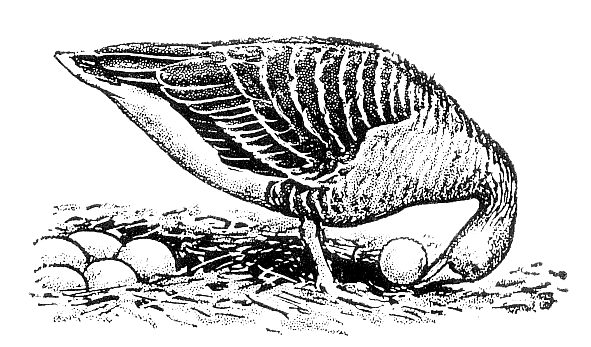 Ethologische Gesellschaft e.V.Travel grant applicationPlease complete the following application in the space provided. The application should not exceed the space provided. Font should be no less than 12pt. Please direct any questions regarding your application to Dr Alexander Kotrschal (email: alexander.kotrschal@wur.nl).ApplicantName: Institution:Address:E-mail:ConferenceTitle:Location:Dates:Travel GrantPlease indicate whether you have alternative or backup funding sources available in the event that the grant application is not successful (no more than 100 words)Declaration: I am an active member of the "Ethologische Gesellschaft". I will be involved actively by presenting a poster or giving a talk. I know that I will have to use the granted money within one year from the date of approval of the grant. After the conference, I will send all the receipts to the treasurer.Please send this application as ONE PDF document to the grants and awards officer of the Ethologische Gesellschaft (Dr Alexander Kotrschal: alexander.kotrschal@wur.nl).PresentationTitle:Poster or talk:Abstract (no more than 400 words): 